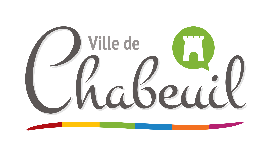 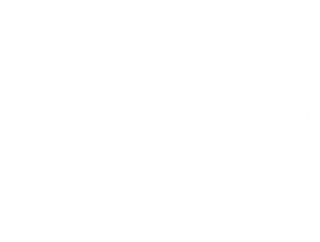 Enfant : Nom : ………………………………………….     Prénom :  ………………………………………….Section :   PS	 MS		 GS		 CP	       CE1	 ULIS     CE2	 CM1	 CM2A retourner avant le 22 juin 2020Pour les familles ne disposant pas de leur emploi du temps de septembre, l’inscription est indispensable avant la date fixée mais il sera toujours possible d’effectuer des modifications avant le 26 août 2020. Restaurant scolaire Inscription annuelle à partir du : …………………………………………….  LUNDI	 MARDI	  JEUDI	 VENDREDI Inscription occasionnelle pour le mois de septembre : COCHER LES JOURS D’INSCRIPTIONAtelier périscolaire et la garderie du mercredi  Inscription annuelle à partir du : …………………………………………….  ATELIER PERISCOLAIRE         GARDERIE de 07h30 à 08h20	       GARDERIE de 11h30 à 12h30 Inscription occasionnelle pour le mois de septembre : COCHER LES JOURS D’INSCRIPTIONDate :										Signature du représentant légal :* Nous profitons de l'entrée en vigueur du Règlement Général sur la Protection des Données, RGPD, ce 25 mai 2018 pour réaffirmer nos valeurs de transparence et d'usage responsable de vos données.MardiJeudiVendrediLundiMardiJeudiVendrediLundiMardiJeudiVendrediLundiMardiJeudiVendrediLundiMardi13478101114151718212224252829Mercredi MercrediMercrediMercrediMercredi29162330Atelier périscolaireGarderie de 07h30 à 08h20Garderie de 11h30 à 12h30